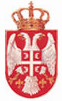 РЕПУБЛИКАСРБИЈААП ВОЈВОДИНАОПШТИНСКАУПРАВА ОПШТИНЕ ВРБАСОДЕЉЕЊЕ ЗА ИНСПЕКЦИЈСКЕ ПОСЛОВЕСАОБРАЋАЈНА ИНСПЕКЦИЈАГОДИШЊИ ИЗВЕШТАЈ О РАДУ САОБРАЋАЈНЕ ИНСПЕКЦИЈЕЗА ПЕРИОД 01.01.2022. -31.12.2022. ГОДИНЕВрбас, јануар 2023. годинеСАДРЖАЈ:УВОДОРГАНИЗАЦИОНА СТРУКТУРАОСТВАРЕНИ РЕЗУЛТАТИ САОБРАЋАЈНЕ ИНСПЕКЦИЈЕ ЗА ПЕРИОД 01.01.2022. -31.12.2022. ГОДИНЕУНАПРЕЂЕЊЕ РАДАЗАВРШНЕ НАПОМЕНЕ1.УВОДОвај документ представља Извештај о раду саобраћајне инспекције општине Врбас за период 01.01.2022. - 31.12.2022. године, у спровођењу поверених послова инспекцијског надзора, као и изворних послова по Општинским одлукама, на подручју општине Врбас, а донет је на основу чл. 44. Закона о инспекцијском надзору („Сл.гласник РС“ бр.36/15, 44/2018 –др. закон и 95/2018).Спровођење инспекцијског надзораПослове надзора из надлежности саобраћајне инспекције обавља један инспектор са високом стручном спремом.Циљ рада и деловања саобраћајне инспекције је спречавање деловања нерегистрованих субјеката у области превоза путника, као и контрола начина рада регистрованих субјеката. Такође, део инспекцијског надзора је усмерен према субјектима који су надлежни за одржавање путне мреже, аутобуских и такси стајалишта, као и путева у зимском периоду.Приликом вршења инспекцијског надзора, саобраћајни инспектор дужан је да се придржава процедура уз обавезно коришћење контролних листа.Вршење инспекцијског надзораИнспектор у складу са законским овлашћењима и надлежностима:-Врши надзор над применом Закона и других прописа којима се уређује заштита и управљање путевима из надлежности општине Врбас;-Врши надзор над применом Закона и других прописа којима се регулише превоз путника у јавном градском линијском и ауто-такси превозу; -Врши надзор над спровођењем прописа којима се уређује управљање над паркиралиштима на подручју општине Врбас;-Врши надзор над спровођењем прописа којима се одређује управљање и одржавање аутобуских и такси стајалишта на подручју општине Врбас;-Води посебне евиденције, у складу са Законом, као и друге послове инспекцијског надзора у области превоза путника за сопствене потребе;-Води управни и извршни поступак.-Доноси управне акте и обавља управне радње у поступку инспекцијског надзора у области саобраћаја.-Издаје прекршајне налоге.-Подноси захтеве за покретање прекршајног поступка -Подноси пријаве за привредни преступ.-Припрема извештаје и информације о извршеном инспекцијском надзору.-Врши ванредни инспекцијски преглед по поднетим представкама;-Сарађује са инспекцијским и другим  органима-Врши увид у документа других органа ради спровођења инспекцијског поступка.Прописи по којима поступа саобраћајна инспекцијаЗакон о инспекцијском надзору („Службени гласник РС”, бр.36/15, 44/18-др. закон 95/2019),Закон о општем управном поступку (‘’Службени гласник РС’’ број 18/16 и 95/2018)Закон о прекршајима („Сл. гл РС“, бр. 65/13, 13/2016 и 98/16 одлука УС, 91/2019 и 91/2019)Закон о превозу терета у друмском саобраћају („Сл. гласник РС“, 68/15 и 41/2018)Закон о превозу путника у друмском саобраћају (“Сл. гласник РС”, бр. 68/2015, 41/2018, 44/2018, 83/18,21/19 и 9/20)Закон о путевима ("Сл.гласник РС", бр. 41/18 и 95/18)Одлука о безбедности саобраћаја на улицама у насељу Врбас (Сл. лист општине Врбас бр 5/2003)Одлука о општинским путевима и улицама и некатегорисаним путевима (Сл. лист општине Врбас бр 3/2015 и 22/15)Одлука о такси стајалиштима (Сл. лист општине Врбас бр 16/2010)Одлука о јавном превозу путника у друмском саобраћају (Сл. лист општине Врбас бр 6/2018)Одлука о аутобуским стајалиштима (Сл. лист општине Врбас бр 7/2012)Одлука о јавним паркиралиштима (Сл. лист општине Врбас бр 14/2022 и 21/2022)Одлука о критеријумима за категоризацију општинских путева и улица на територији општине Врбас (Сл. лист општине Врбас бр 10/2014)Одлука о категоризацији општинских путева и улица на територији општине Врбас(Сл. лист општине Врбас бр 11/2014)Одлука о висини и начину обрачуна накнаде за ванредни превоз на општинским путевима и улицама на територији општине Врбас(Сл. лист општине Врбас бр 22/2015)2.ОРГАНИЗАЦИОНА СТРУКТУРАОрганизациона структурасаобраћајне инспекције                                 -  Одељење за инспекцијске послове                                 -  Саобраћајна инспекцијаТабела1. Број расположивих службених лица за спровођење инспекцијских надзора саобраћајне инспекције3.ОСТВАРЕНИ РЕЗУЛТАТИСАОБРАЋАЈНЕ ИНСПЕКЦИЈЕ ЗА ЗА ПЕРИОД 01.01.2022. -31.12.2022. ГОДИНЕ1)Број спречених или битно умањених вероватних настанака штетних последица по законом заштићена добра, права и интересе - ПРЕВЕНТИВНО ДЕЛОВАЊЕ ИНСПЕКЦИЈЕ;-Инспекција је у периоду 01.01.2022. -31.12.2022. године вршила саветодавне посетe у циљу превентивног деловања и то код ауто-такси превозника, „ЗВОНЕ ДОО“ -1 посета и „ВЕОС ТАКСИ“-2 посете и „ALIANS M&D“-1 посета.2) Обавештавање јавности, пружању стручне и саветодавне подршке надзираним субјектима или лицима која остварују одређена права у надзираним субјектима или у вези са надзираним субјектима, укључујући издавање аката о примени прописа и службене саветодавне посете, превентивним инспекцијским надзорима и другим активностима усмереним ка подстицању и подржавању законитости и безбедности пословања и поступања и спречавању настанка штетних последица по законом и другим прописом заштићена добра, права и интересе, са подацима о броју и облицима ових активности и кругу лица обухваћених тим активностима -ПРЕВЕНТИВНО ДЕЛОВАЊЕ ИНСПЕКЦИЈЕ;-Превентивно деловање инспекције остварује се правовременим информисањем јавности о инспекцијском раду, објављивањем важећих прописа, које је Саобраћајна инспекција објавила на интернет страници општине Врбас, преузетим са сајта Министарства и то:-Прописе по којима поступа саобраћајна инспекција;-Моделе аката и представки (пријава) инспекцији и захтев за утврђивање испуњености услова за обављање делатности;-Контролне листе са проценом ризика су објављене на web страници општине Врбас у складу са Законом о инспекцијском надзору и ажуриране су и усаглашаване са изменама прописа;-Начин и процедуре за остваривање субвенционисане набавке такси возила.3)Ниво усклађености пословања и поступања надзираних субјеката са Законом и другим прописом, који се мери помоћу контролних листи; - У поступку редовног инспекцијског надзора у извештајном периоду их је било 4.Саобраћајна инспекција није имала писмених захтева ид стране надзираних субјеката за превентивно деловање, а тежиште је дала на превенцију, информисање и пружање стручне помоћи где је свакодневно било телефонских позива или обраћања е-поштом док смо у самој организацији покривени 24 часа (радно време од 07-15 а од 15-07 свакодневно пасивно дежурство), како би спречили настанак штете и заштитили јавне интересе.4) број откривених и отклоњених или битно умањених насталих штетних последица по законом заштићена добра, права и интересе (корективно деловање инспекције); 5) број утврђених нерегистрованих субјеката и мерама спроведеним према њима; У складу са Законом о инспекцијском надзору један од приоритетних инспекцијских надзора у извештајној години био је и инспекцијски надзор код нерегистрованих привредних субјеката.-У инспекцијском надзору у периоду 01.01.2022. -31.12.2022. годинени је откривен је 1 (један) нерегистровани субјекат, из делокруга рада саобраћајне инспекције у области ванлинијског превоза путника.6) Мере предузете ради уједначавања праксе инспекцијског надзора у њиховом дејству; -У циљу уједначавања праксе, током вршења редовних инспекцијских надзора су кориштене контролне листе.7) Остварење плана и ваљаности планирања инспекцијског надзора, нарочито о односу редовних и ванредних инспекцијских надзора, броју редовних инспекцијских надзора који нису извршени и разлозима за то, као и о броју допунских налога за инспекцијски надзор; - У периоду 01.01.2022. -31.12.2022. године вршени су како редовни, тако и ванредни инспекцијски надзори.Редовни инспекцијски надзори вршени су код управљача над путевима, у погледу редовног одржавања путне инфраструктуре и путних објеката, аутобуских и такси стајалишта. Такође, вршени су редовни инспекцијски надзори ван радног времена, где је контролисан начин рада ауто-такси и ванлинијских превозника.- Контролисан је рад ауто-такси превозника према годишњем плану у седишту превозника.- Ванредни инспекцијски надзори вршени су по поднетим представкама или службеној дужности.- Саобраћајна инспекција је вршила информисање превозника који се баве превозом за сопствене потребе о новом начину вођења евиденције и њиховим обавезама по основу Закона о превозу путника у друмском саобраћају.- Саобраћајна инспекција благовремено и одговорно је приступила спровођењу Закона о инспекцијском надзору.- Саобраћајна инспекција је вршила је инспекцијске надзоре по усменим инструкцијама и дописима републичког инспектора за путеве.Број предмета:141Број инспекцијских надзора: 370Број донетих решења:121Број дописа, мишљења, информација:31Број службених белешки:7Број надзора у циљу провере испуњености услова за обављање делатности ауто такси превозника: 97Број прекршајних налога: 24Број пријава за привредни преступ: /Број прекршајних пријава:Број изречених забрана:2- Ванредни инспекцијски надзори обављали су се по захтеву ауто-такси превозника ради провере испуњености услова за обављање делатности. Таквих надзора је било 91.- Саобраћајни инспектор је као члан Савета за безбедност саобраћаја општине Врбас, активно учествовао у раду истог.8) Ниво координације инспекцијског надзора са инспекцијским надзором кога врше друге инспекције; -У више наврата су вршени заједнички надзори уз асистенцију саобраћајне полиције ПС Врбас. Исто тако, вршене су заједничке контроле са комуналном инспекцијом Одељења за инспекцијске послове.9) Материјални, технички и кадровски ресурси које је инспекција користила у вршењу инспекцијског надзора и мере предузете у циљу делотворне употребе ресурса инспекције и резултати предузетих мера;- Одељење за инспекцијске послове има једног саобраћајног инспектора. Материјални технички ресурси које инспекција користи у вршењу инспекцијског надзора су: једно возило и сва опрема неопходна за вршење инспекцијског надзора (рачунар, фото апарат, камера, мобилни телефон ...10) Придржавање рокова прописаних за поступање инспекције; - У вршењу послова надзора саобраћајна инспекција поступа по Закону о општем управном поступку и Закону о инспекцијском надзору и сва акти и радње су донети у складу са поменутим законима.- Благовремено је припремљен План инспекцијског надзора за 2023.годину, у складу са Законом о инспекцијском надзору.- Саобраћајни инспектор припремао је одговоре по захтевима свих заинтересованих страна, које су упућивале захтев по Закону о слободном приступу информацијама од јавног значаја, обавештења и информације грађанима и достављао их у законском року.11) Законитости управних аката донетих у инспекцијском надзору (број другостепених поступака, њихов исход, број покренутих управних спорова и њихов исход); -У периоду 01.01.2022-31.12.2022 године није било поднетих жалби на акта донета од стране саобраћајне инспекције,Одељења за инспекцијске послове.
12) Поступање у решавању притужби на рад инспекције, са исходима тог поступања, уз посебно истицање броја поднетих притужби и области рада на које су се односиле;- У периоду 01.01.2022-31.12.2022 године, није било поднетих притужби на рад Саобраћајне инспекције Одељења за инспекцијске послове.13) Обуке и други облици стручног усавршавања инспектора, односно службеника овлашћених за вршење инспекцијског надзора, са бројем тих обука и других облика стручног усавршавања и бројем инспектора, односно службеника овлашћених за вршење инспекцијског надзора који су похађали те обуке и друге облике стручног усавршавања; - Сарадња са другим институцијама – Сарадња са републичким инспекторима за путеве, друмски и железнички саобраћај, Агенцијом за безбeдност саобраћаја, АМСС, и научним институцијама (ФТН Нови Сад, Департман за саобраћај).14) Иницијативе за измене и допуне закона и других прописа; -У периоду 01.01.2022-31.12.2022 године измењена је Одлука о јавним паркиралиштима.15) Мере и провере, предузете у циљу потпуности и ажурности података у информационом систему;- Саобраћајна инспекција уноси све активности у формирану електронске базе података након извршеног надзора као и у постојећи систем за евиденцију пријава ,,СИСТЕМ 48”16) Стањe у области извршавања поверених послова инспекцијског надзора; - Саобраћајна инспекција у вршењу поверених послова инспекцијског надзора поступа у складу са законом прописаним правима, дужностима и овлашћењима.У току извештајног периода повећан је број регистрованих субјеката који врше делатност ауто такси превоза..17) Исходи поступања правосудних органа по захтевима за покретање прекршајног поступка, пријавама за привредни преступ и кривичним пријавама које је поднелаинспекција.-у извештајном периоду нису подношени захтеви за ППП, већ су издавани прекршајни налози, којих је било укупно 24.4.УНАПРЕЂЕЊЕРАДАУ току извештајног периода вршена је редовна размена искустава између инспекција и других државних органа  у циљу унапређења рада инспектора. Сарадња саобраћајног инспектора са другим инспекцијама, судским органима, тужилаштвом, полицијом, покрајинским и републичким инспекторима, јавним предузећима и другим органима била је континуирана.Спровођено је стално стручно усавршавање инспекције како би се ускладио инспекцијски надзор са Законом о инспекцијском надзору и квалитетном применом нових решења.Унапређење рада саобраћајне инспекције је потребно и могуће у односу на поступање приликом вршења надзора над одржавањем путне мреже у општини Врбас. Наиме, саобраћајни инспектор већ дуже време отклањање недостатака на путној мрежи налаже директно ЈКП „Комуналац“, као извођачу радова, јер Одељење за инвестиције, комунално-грађевинске послове, у смилу одредаба Закона о путевима, не може бити управљач над путевима из надлежности општине Врбас.Предлог: Скупштина општине Врбас би требало да донесе Одлуку, којом одржавање, управљање и заштиту путева поверава правном лицу које испуњава услове, прописане Законом о путевима, нарочито у погледу облика пословања (привредно друштво, ЈП) и инвеститорске функције, коју управљач мора имати, а што сада није случај.Управљање и одржавање аутобуских стајалишта на подручју општине Врбас, до ликвидације је вршило ЈП за превоз путника „Врбас“. Након његовог гашења, није одређено друго правно лице које би преузеле обавезе, предвиђене Одлуком о аутобуским стајалиштима на подручју општине Врбас. Резултат правног вакуума у овој области је немогућност налагања мера којима би се аутобуска стајалишта и њихова околина одржавали у исправном и функционалном стању. На тај начин се проблеми решавају од случаја до случаја, уз сарадњу са комуналном инспекцијом. Због недостатка инвеститорске функције, аутобуска стајалишта пропадају, редови вожње се не обнављају, комунални ред се не одржава редовно.Предлог: Одређивањем управљача над аутобуским стајалиштима који би преузео већ претходно одређене обавезе, уз обавезно буџетирање, омогућило би саобраћајној инспекцији да правовремено налаже отклањање недостатака одговорном субјекту. Пошто правно лице које одржава стајалишта нема права да наплаћује накнаду од превозника, који га користе, потребно је обавезно буџетирање на годишњем нивоу.Примена Одлуке о јавним паркиралиштима у делу уклањања непрописно паркираних, нерегистрованих и хаварисаних возила, у пракси није примењива, јер није дефинисан простор на ком ће се возила чувати и субјекат, који ће вршити ове послове. Такође, питање управљања паркингом за теретна возила код пијаце суботом није регулисано, у смислу поверавања посла управљања од стране Општине неком правном лицу.Предлог: Како би саобраћајна инспекција могла у пуној мери да спроводи Одлуку о јавним паркиралиштима, неопходно је одредити простор на коме ће се чувати привремено уклоњена возила или возила искључена из саобраћаја у поступку вршења инспекцијског надзора. Такође, потребно је одредити правно лице коме ће се поверити послови одржавања теретног паркинга код пијаце суботом.ЗАВРШНЕНАПОМЕНЕПлан инспекцијског надзора саобраћајне инспекције за 2022. годину је ревидиран, због нових регистрованих субјеката у области такси превоза и одјављивања једног броја регистрованих таксиста.          Саобраћајни инспектор                                                  Руководиоц  Одељења 
                                                                                                   за инспекцијске послове_______________________                      М.П.	            ______________________________               Александар Крунић                                                                  Синиша ОбрадовићБр.Називслужбеног места за спровођење инспекцијских надзора1Руководилац одељења за инспекцијске послове1Заменик руководиоца одељења за инспекцијске послове1Саобраћајни инспектор